Norma para establecer la estructura de información de montos pagados por ayudas y subsidios.Objeto1.	Establecer la estructura del formato que los entes obligados deberán publicar en Internet con la información de los montos pagados durante el periodo por concepto de ayudas y subsidios a los sectores económicos y sociales para que la información financiera que generen y publiquen sea con base en estructuras y formatos armonizados.Ámbito de aplicación2.	Las presentes disposiciones son de observancia obligatoria para los poderes Ejecutivo, Legislativo y Judicial de la Federación y de las entidades federativas; entes autónomos de la Federación y de las entidades federativas; ayuntamientos de los municipios; órganos político-administrativos de las demarcaciones territoriales del Distrito Federal; y las entidades de la administración pública paraestatal, ya sean federales, estatales o municipales.Normas3.	En apego al artículo 67 de la Ley General de Contabilidad Gubernamental, los entes obligados publicarán en Internet la información sobre los montos pagados durante el periodo por concepto de ayudas y subsidios a los sectores económicos y sociales.Precisiones al formato4.	Esquema de información de montos pagados por ayudas y subsidios, el formato se integra por:a)	Concepto: Denominación de la ayuda o subsidio que el ente público entrega ya sea al sector económico o social. Conforme a las definiciones del Clasificador por Objeto del Gasto.b)	Sector: Identificación del sector económico o social al que atiende la ayuda o subsidio.c)	Beneficiario: Nombre completo del beneficiario.d)	CURP: Clave Unica de Registro de Población, cuando el beneficiario de la ayuda o subsidio sea una persona física.e)	RFC: Registro Federal de Contribuyentes con Homoclave cuando el beneficiario de la ayuda o subsidio sea una persona moral o persona física con actividad empresarial y profesional.f)	Monto Pagado: Recursos pagados al beneficiario del programa o fondo, en pesos.g)	Periodicidad: De forma trimestral.5.	Para la estructura de la información de los montos pagados por ayudas y subsidios y su presentación, los entes obligados deberán observar el modelo de formato siguiente:Ente Público:Montos pagados por ayudas y subsidiosPeriodo (trimestre tercero del año 2019)Ente Público:Montos pagados por ayudas y subsidiosPeriodo (trimestre tercero del año 2019)Ente Público:Montos pagados por ayudas y subsidiosPeriodo (trimestre tercero del año 2019)Ente Público:Montos pagados por ayudas y subsidiosPeriodo (trimestre tercero del año 2019)Ente Público:Montos pagados por ayudas y subsidiosPeriodo (trimestre tercero del año 2019)Ente Público:Montos pagados por ayudas y subsidiosPeriodo (trimestre tercero del año 2019)Ente Público:Montos pagados por ayudas y subsidiosPeriodo (trimestre tercero del año 2019)Ente Público:Montos pagados por ayudas y subsidiosPeriodo (trimestre tercero del año 2019)ConceptoAyuda aSubsidioSector (económico o social)BeneficiarioCURPRFCMonto Pagado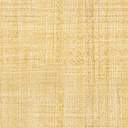 